    Őcsény Község Polgármesterepolgarmester@ocseny.hu"Az önkormányzati képviselő a település (fővárosi kerület, megye) egészéért vállalt felelősséggel képviseli a választóinak az érdekeit." Magyarország helyi önkormányzatairól szóló 2011. évi CLXXXIX. törvény 32. § (1)M E G H Í V ÓMagyarország helyi önkormányzatairól szóló 2011. évi CLXXXIX. törvény 54. §-a szerinti jogkörömnél fogva Őcsény Község Önkormányzata Képviselő-testületének következő közmeghallgatását2018. november 05. (hétfő) 18.00 óráraösszehívom. Az ülés helye: IKSZT földszinti nagyteremN A P I R E N D 1.) Őcsény Község Önkormányzatának 2018. évről szóló beszámolója, valamint tájékoztatás az év várható további eseményeiről, beruházásairólElőterjesztő: Fülöp János polgármester2.) Lakossági hozzászólások, kérdések, egyebekA közmeghallgatásra ezúton tisztelettel meghívom, megjelenésére számítok!Őcsény, 2018. október 26.       Fülöp János       polgármester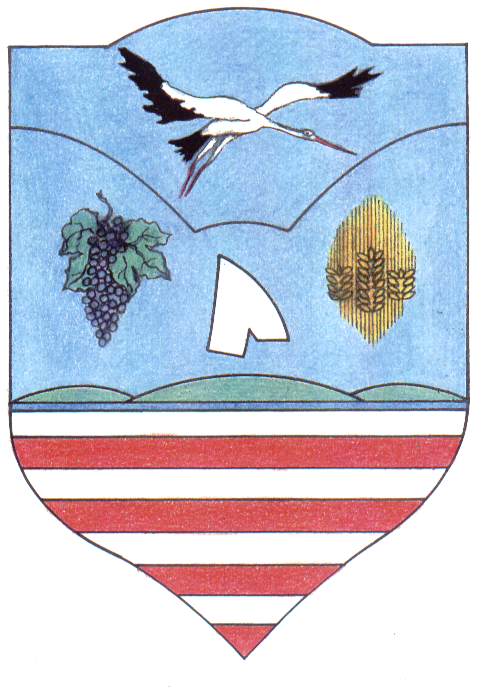 